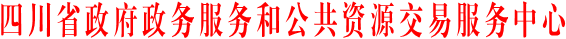 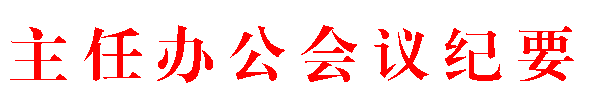 〔××××〕第×次四川省政府政务服务和公共资源交易服务中心       ××年×月××日××××年省中心第×次主任办公会议纪要×××××××××××××××××××××××××××××××××××××××××××××××××××××××××××××××××××××××。出席：×××，×××，×××，×××，×××；列席：×××，×××，×××，×××，×××；请假：×××；记录：×××。